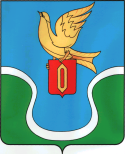                                            ГОРОДСКАЯ ДУМАМУНИЦИПАЛЬНОГО ОБРАЗОВАНИЯ        «ГОРОДСКОЕ ПОСЕЛЕНИЕ            «ГОРОД ЕРМОЛИНО»	                                            КАЛУЖСКАЯ ОБЛАСТЬ                                                                       РЕШЕНИЕ« 11 »  марта 2020 г.                                                                                                        №  19«О внесении изменений в Решение Городской Думы муниципального образования «Городское поселение «Город Ермолино» от 06.12.2017 № 78 «Об утверждении перечня имущества, свободного от прав третьих лиц»В соответствии с Федеральным законом от 24.07.2007 N 209-ФЗ "О развитии малого и среднего предпринимательства в Российской Федерации", в целях оказания имущественной поддержки субъектам малого и среднего предпринимательства и организациям, образующим инфраструктуру поддержки субъектов малого и среднего предпринимательства, руководствуясь Уставом муниципального образования «Городское поселение «Город Ермолино», Решением Городской Думы муниципального образования «Городское поселение «Город Ермолино» от 06 сентября 2017 года № 56 «Об утверждении положения о порядке формирования, ведения и обязательного опубликования перечня муниципального имущества, свободного от прав третьих лиц», Городская Дума муниципального образования «Городское поселение «Город ЕрмолиноРЕШИЛА:1. Внести изменение в Приложение № 1 к решению Городской Думы муниципального образования «Городское поселение «Город Ермолино» от 06.12.2017 №78 «Об утверждении перечня имущества, свободного от прав третьих лиц», согласно приложению № 1. 2. Настоящее Решение вступает в силу после его опубликования (обнародования) иподлежит размещению на официальном сайте администрации в сети ИнтернетГлава МО «Городское поселение                                       «Город   Ермолино»                                                               Л.А. ФедотоваОтп. 5 экз.2 – в дело 1 – админ. ГП «Г. Ермолино»1 – прокуратура1 – спец. по имуществуПриложение № 1к Решениюгородской Думымуниципального образования«Городское поселение «Город Ермолино»от 11 марта 2020 г. N 19ПЕРЕЧЕНЬНЕДВИЖИМОГО МУНИЦИПАЛЬНОГО ИМУЩЕСТВА МУНИЦИПАЛЬНОГО ОБРАЗОВАНИЯ ГОРОДСКОЕ ПОСЕЛЕНИЕ «ГОРОД ЕРМОЛИНО» (ЗА ИСКЛЮЧЕНИЕМ ЗЕМЕЛЬНЫХ УЧАСТКОВ), СВОБОДНОГО ОТ ПРАВ ТРЕТЬИХ ЛИЦ (ЗА ИСКЛЮЧЕНИЕМ ИМУЩЕСТВЕННЫХ ПРАВ СУБЪЕКТОВ МАЛОГО И СРЕДНЕГО ПРЕДПРИНИМАТЕЛЬСТВА), ДЛЯ ПРЕДОСТАВЛЕНИЯ ВО ВЛАДЕНИЕ  И (ИЛИ) ПОЛЬЗОВАНИЕ НА ДОЛГОСРОЧНОЙ ОСНОВЕ СУБЪЕКТАМ МАЛОГО И СРЕДНЕГО ПРЕДПРИНИМАТЕЛЬСТВА№п/пНомерв реестре имуществаАдрес (местоположение объекта)Структурированный адрес объектаСтруктурированный адрес объектаСтруктурированный адрес объектаСтруктурированный адрес объектаСтруктурированный адрес объектаСтруктурированный адрес объектаСтруктурированный адрес объектаСтруктурированный адрес объектаСтруктурированный адрес объектаСтруктурированный адрес объекта№п/пНомерв реестре имуществаАдрес (местоположение объекта)Наименование субъекта  Российской ФедерацииНаименование муниципального районаВид населенного пунктаНаименование населенного пунктаТип элемента планировочной структурыНаименование элемента планировочной структурыТип элемента улично-дорожной сетиНаименование элемента улично-дорожной сетиНомер дома (включая литер)Тип и номер корпуса, строения, владения123456789101112131.23249027, Калужская область, г. Ермолино, ул. Гагарина, д.1, пом.68Калужская область«Боровский район»городЕрмолиногород-улица-№ 1-2.27249027, Калужская область, г.Ермолино, ул. Мичурина, д.9А, пом.79, каб. 6Калужская область«Боровский район»городЕрмолиногород-улица-№ 9А-Вид объекта недвижимости; движимое имуществоКадастровый номерКадастровый номерСведения о недвижимом имуществе или его частиСведения о недвижимом имуществе или его частиСведения о недвижимом имуществе или его частиСведения о недвижимом имуществе или его частиСведения о недвижимом имуществе или его частиСведения о недвижимом имуществе или его частиСведения о движимом имуществеСведения о движимом имуществеСведения о движимом имуществеСведения о движимом имуществеСведения о движимом имуществеВид объекта недвижимости; движимое имуществоНомерТип (кадастровый, условный, устаревший)Номер части объекта недвижимости согласно сведениям государственного кадастра недвижимостиНаименование муниципального районаОсновная характеристика объектов недвижимости и его частейОсновная характеристика объектов недвижимости и его частейОсновная характеристика объектов недвижимости и его частейНаименование объекта учетаТип: оборудование, машины, механизмы, установки, транспортные средства, инвентарь, инструменты, иноеГосударственный регистрационный знак (при наличии)Марки, модельГод выпускаКадастровый номер объекта недвижимого имущества, в том числе земельного участка, в (на) котором расположен объектВид объекта недвижимости; движимое имуществоНомерТип (кадастровый, условный, устаревший)Номер части объекта недвижимости согласно сведениям государственного кадастра недвижимостиНаименование муниципального районаТип (площадь-для земельных участков зданий, помещений; протяженность, объем, площадь, глабина залегания и т.п.-для сооружений;протяженность, протяженность,объем,площадь,глубига залегания и т.п. согласно проектной документации-для объектовнезавершенного строительства)Фактическое значение/проектируемое значение (для объектов незавершенного строительства)Единица измерения (для площади-кв.м.;для протяженности-м.; для глубины залегания-м.; для объема- куб.м.Наименование объекта учетаТип: оборудование, машины, механизмы, установки, транспортные средства, инвентарь, инструменты, иноеГосударственный регистрационный знак (при наличии)Марки, модельГод выпускаКадастровый номер объекта недвижимого имущества, в том числе земельного участка, в (на) котором расположен объект1415161718192021222324252627здание40:03:120112:107340-40-03/038/2008-07840:03:120112:1073«Боровский район»58,0-кв.м.нежилое помещение-----здание40:03:120112:0:6/6кадастровый40:03:120112:0:6/6«Боровский район»17.0-кв.м.нежилое помещение-----Сведения о праве аренды или безвозмездного пользования имуществомСведения о праве аренды или безвозмездного пользования имуществомСведения о праве аренды или безвозмездного пользования имуществомУказать одно из значений: в перечне (изменениях в перечне)Сведения о правовом акте, в соответствии с которым имущество включено в перечень (изменены сведения об имуществе в перечне)Сведения о правовом акте, в соответствии с которым имущество включено в перечень (изменены сведения об имуществе в перечне)Организации, образующей инфраструктуру поддержки субъектов малого и среднего предпринимательстваОрганизации, образующей инфраструктуру поддержки субъектов малого и среднего предпринимательстваОрганизации, образующей инфраструктуру поддержки субъектов малого и среднего предпринимательстваСубъект малого и среднего предпринимательстваСубъект малого и среднего предпринимательстваСубъект малого и среднего предпринимательстваСубъект малого и среднего предпринимательстваСубъект малого и среднего предпринимательстваУказать одно из значений: в перечне (изменениях в перечне)Наименование органа принявшего документВид документаПравообладательПравообладательПравообладательДокументыоснованиеДокументыоснованиеПравообладательПравообладательПравообладательДокументыоснованиеДокументыоснованиеУказать одно из значений: в перечне (изменениях в перечне)Наименование органа принявшего документВид документаПолное наименование ОГРНИННДата заключениядоговораДата окончания действия договораПолное наименование ОГРНИННДата заключениядоговораДата окончания действия договораУказать одно из значений: в перечне (изменениях в перечне)Наименование органа принявшего документВид документа28293031323334353637383940----------переченьГородская Дума муниципального образования «Городское поселение «Город Ермолино»Решение от 03.03.2010 № 28----------переченьГородская Дума муниципального образования «Городское поселение «Город Ермолино»Решение от 24.02.2005 